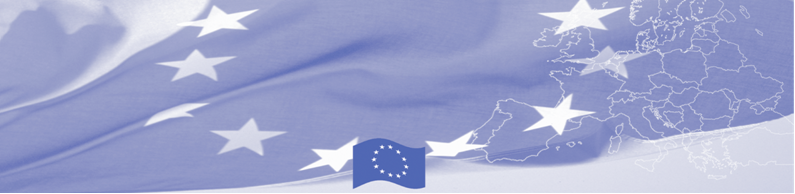 Для распространения 7 июня 2016В Кыргызстане проходит консультативная миссия по вопросам КУГГ (комплексного управления государственной границей) Европейский Союз продолжает оказывать значительную помощь стратегическому планированию в области безопасности границ в Центральной Азии. 7 июня в Бишкеке начала свою работу Консультативная миссия по реализации отдельных глав Национальной стратегии по комплексному управлению границами в Кыргызской Республике на период 2012-2022 гг (стратегии КУГГ на 2012-2022), которая проходит в рамках Программы содействия управлению границами в Центральной Азии. В рамках миссии предусмотрено проведение серии встреч между европейскими экспертами из Латвии и основными ведомствами, задействованными в реализации КУГГ, включая аппарат Правительства, Государственную пограничную служба, Государственную таможенную службу и другие министерства и ведомства, вовлеченные в управление границами в Кыргызстане. Основная цель миссии -   предоставление рекомендаций национальным партнерам касательно реализации Национальной стратегии КУГГ и Плана действий на 2012 -2022гг. Особое внимание миссии  будет уделено стратегическому планированию, институциональному развитию, кадровой политике и профессиональному развитию ведомств, предупреждению  и борьбе с коррупцией, а также обмену информацией на внутриведомственном, межведомственном и международном уровнях.  Консультативной миссией будет принят во внимание прогресс, достигнутый Кыргызстаном в использовании стратегического подхода в КУГГ и соответствие рекомендациям Декларации, принятой на международной конференции по КУГГ, которая состоялась в Бишкеке 20 ноября 2012. Первые мероприятия программы БОМКА прошли в  2003 году и с тех пор Программа укрепила партнерство с правительствами стран Центральной Азии в сфере содействия управлению границами. На реализацию программы БОМКА ЕС было выделено 33,6 миллионов евро за период 2003-2014 годы и почти 5 миллионов евро  на реализацию  9 фазы (2015-2018).Для получения дополнительной информации обращайтесь к Национальному координатору Программы БОМКА в Кыргызстане Ташиевой Жанне –   +996 312 394071 или janna.tashieva@icmpd.org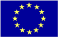 Программа БОМКА реализуется Консорциумом партнеров под руководством Государственной пограничной охраны Латвийской Республики:   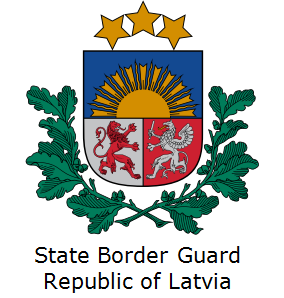 Программа финансируется Европейским СоюзомПредставительство Европейского Союза в Кыргызской Республике Бульвар Эркиндик 21, Бизнес центр "Орион", 5й этажБишкек, 720040, Кыргызская РеспубликаТелефон: +996 312 26 10 00
факс: +996 312 26 10 07Email: delegation-kyrgyzstan@eeas.europa.eu Website:http://eeas.europa.eu/delegations/kyrgyzstanFacebook:http://www.facebook.com/eudelkgЕвропейский Союз включает в себя 28 государств-членов, объединивших передовые достижения, ресурсы и судьбы своих народов. На протяжении 60 лет совместными усилиями им удалось создать зону стабильности, демократии и устойчивого развития, сохранив при этом культурное многообразие, личные свободы и атмосферу терпимости. Европейский Союз неуклонно стремится передавать и приобщать к своим достижениям и ценностям страны и народы, находящиеся за его пределами.